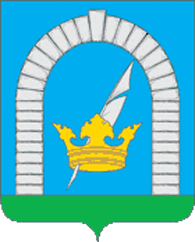 СОВЕТ ДЕПУТАТОВПОСЕЛЕНИЯ РЯЗАНОВСКОЕ В ГОРОДЕ МОСКВЕРЕШЕНИЕОт 26.10.2021 № 3/29        О согласовании установки ограждающего устройства(забора) в Дачном некоммерческомпартнерстве «Лужки»                В соответствии с Законом города Москвы от 30.04.2014 №18 "О благоустройстве в городе Москве", уставом поселения Рязановское, выписки из протокола общего собрания членов Дачного некоммерческого партнерства «Лужки» от 05.09.2021 года, СОВЕТ ДЕПУТАТОВ ПОСЕЛЕНИЯ РЯЗАНОВСКОЕ РЕШИЛ:1. Согласовать установку ограждающего устройства (забор) по адресу: город Москва, поселение Рязановское, деревня Девятское, микрорайон Родники, в границах ДНП «Лужки», согласно прилагаемой схеме с условием беспрепятственного проезда автомобилей экстренных служб и спецтехники, свободного передвижения третьих лиц на территорию (Приложение).2. Обязанность по содержанию ограждающего устройства (забора) осуществляется за счет собственных средств ДНП «Лужки». Ограждающее устройство (забор) является собственностью ДНП «Лужки».3. Опубликовать настоящее решение в бюллетене «Московский муниципальный вестник» и разместить на официальном сайте органов местного самоуправления поселения Рязановское в сети Интернет.4. Контроль за исполнением настоящего решения возложить на главу поселения Рязановское Улыбышева И.О.Глава поселения								    И.О. УлыбышевПриложениек решению Совета депутатовпоселения Рязановскоев городе Москвеот 26.10.2021 № 3/29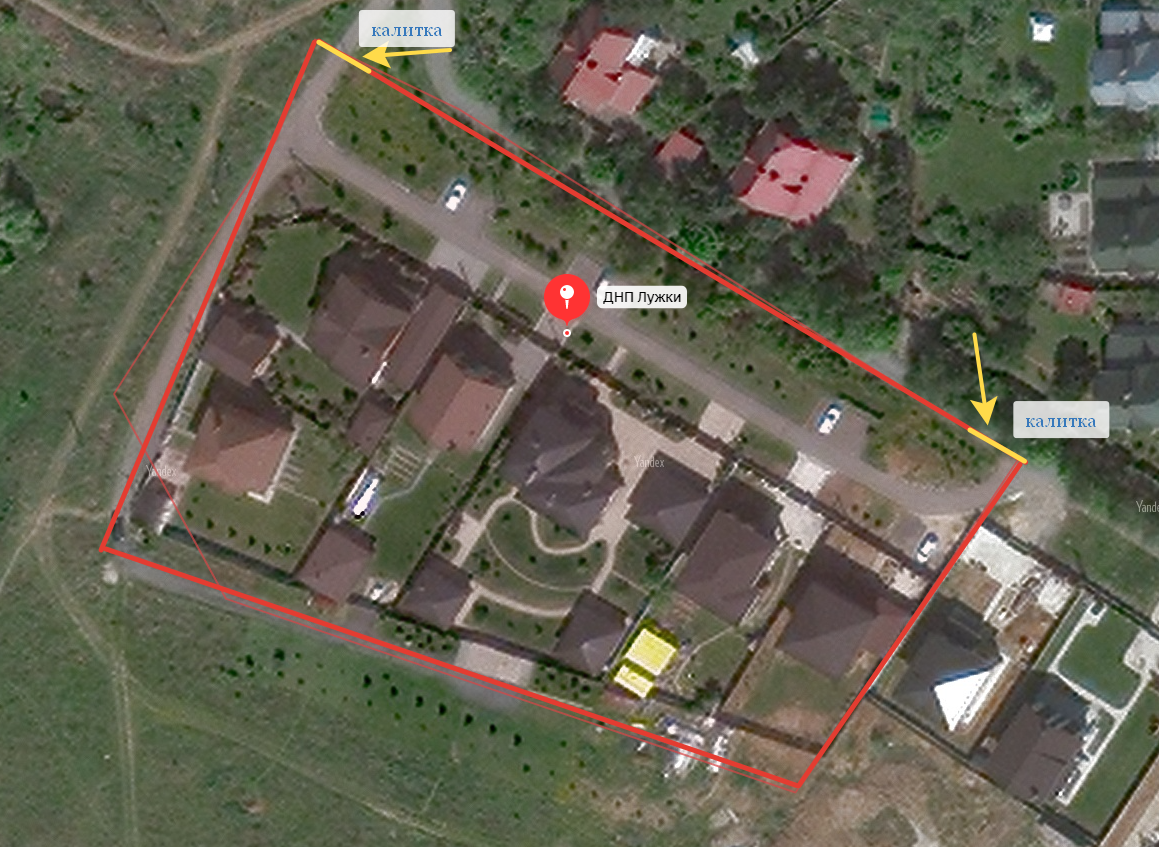 